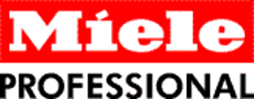 Trockner mit Wärmepumpen- und Heißwasser-Beheizung Effizient, sparsam und nachhaltig trocknen – mit neuester Profi-Technik von Miele
Wals, 17. Oktober 2017. – Trockner von Miele Professional senken mit neuen Beheizungsarten die Kosten. Damit sind auch große Wäschemengen schnell schrankfertig oder perfekt vorbereitet für ein Finish auf der Mangel – bei sparsamen Verbrauchswerten und höchster Effizienz. Der erste Wärmepumpentrockner für wenig Platz und große Wäschemengen halbiert die Energiekosten und passt mit 71 Zentimetern Breite auch in schmale Nischen. Möglich macht dies beim Modell PT 8203 WP aus der Baureihe „SlimLine“ ein neues Wärmepumpenmodul, das komplett in den Innenraum des Trockners integriert ist. Mit bis zu zehn Kilogramm Füllgewicht und einem Trommelvolumen von 200 Litern ergänzt dieses Modell das bestehende Angebot der gewerblichen Miele-Wärmepumpentrockner für 6,5, 10 und 13 Kilogramm Füllgewicht. Der „SlimLine“-Trockner mit der blauen Front, der dank seines offenen Sockels leicht mit dem Hubwagen unterfahren und transportiert werden kann, lässt sich auch gut in kleinen Wäschereien unterbringen. Denn das Wärmepumpenmodul benötigt keinen zusätzlichen Platz an der Rückwand: Es befindet sich unterhalb der Trommel und kann im Wartungsfall leicht herausgezogen werden. Weiteres Plus: Wegen seiner guten Geräuschdämmung arbeitet es mit einem Maximalwert von 63 dB(A) sehr leise. Wie alle Wärmepumpentrockner von Miele Professional verfügt auch das Modell aus der Baureihe „SlimLine“ über einen geschlossenen Luftkreislauf. Er macht eine Abluftleitung überflüssig und reduziert so die Installationskosten auf ein Minimum. Die feuchte, warme Luft aus dem Trockner wird in die Wärmepumpe geleitet, an einem ersten Wärmetauscher heruntergekühlt und dadurch getrocknet. Anschließend wird sie am zweiten Wärmetauscher wieder erwärmt und steht erneut für den Trockenprozess zur Verfügung. Beim Abkühlen und Entfeuchten der Luft wird Energie frei, die später für das Aufheizen der kalten trockenen Luft wieder genutzt wird. Im Gegensatz zu Abluft- und Kondenstrocknern bleibt bei dieser Technik ein Großteil der Energie für den Trocknungsprozess erhalten. Weil alternative Beheizungsarten wie Solarthermie, Fernwärme oder die Nutzung eines Blockheizkraftwerks (BHKW) weltweit an Bedeutung gewinnen, bietet Miele Professional auch speziell konzipierte Trockner an, welche die Energiekosten drastisch reduzieren. Die H2O-Trockner lassen sich kostengünstig über heißes Wasser beheizen. Wird dies als Nebenprodukt bei der Kühlung eines BHKW gewonnen, ist der Trocknerbetrieb fast zum Nulltarif möglich. Diese Trockner werden in verschiedenen Größen von 325 bis 800 Litern Trommelvolumen angeboten und fassen 10 bis 32 Kilogramm Wäsche.Pressekontakt:Petra UmmenbergerTelefon: 050 800 81551
Petra.ummenberger@miele.atÜber das Unternehmen: 
Miele ist der weltweit führende Anbieter von Premium-Hausgeräten für die Produktbereiche Kochen, Backen, Dampfgaren, Kühlen/Gefrieren, Kaffeezubereitung, Geschirrspülen, Wäsche- sowie Bodenpflege. Hinzu kommen Geschirrspüler, Waschmaschinen und Wäschetrockner für den gewerblichen Einsatz sowie Reinigungs-, Desinfektions- und Sterilisationsgeräte für medizinische Einrichtungen und Laboratorien („Miele Professional“). Das 1899 gegründete Unternehmen unterhält acht Produktionsstandorte in Deutschland sowie je ein Werk in Österreich, Tschechien, China und Rumänien. Der Umsatz betrug im Geschäftsjahr 2016/17 rund 3,93 Milliarden Euro, wovon etwa 70 Prozent außerhalb Deutschlands erzielt werden. In fast 100 Ländern ist Miele mit eigenen Vertriebsgesellschaften oder über Importeure vertreten. Weltweit beschäftigt das in vierter Generation familiengeführte Unternehmen 19.500 Menschen, 10.888 davon in Deutschland. Der Hauptsitz des Unternehmens ist Gütersloh in Westfalen.Die österreichische Tochter des deutschen Familienunternehmens wurde 1955 in Salzburg gegründet. Miele Österreich erreichte 2016 einen Umsatz von € 223 Mio. und konnte die Marktführerschaft bei großen Hausgeräten behaupten. Miele Zentrale
Mielestraße 10, 5071 Wals
www.miele.atZu diesem Text gibt es zwei Fotos 
Foto 1: Passt in jede Nische und verbraucht nur halb so viel Energie wie ein Ablufttrockner: Der neue Wärmepumpentrockner PT 8203 WP aus der Baureihe „SlimLine“ von Miele Professional. (Foto: Miele)Foto 2: Im Wartungsfall kann das Wärmepumpenmodul des neuen „SlimLine“- Trockners leicht herausgezogen werden. Während des normalen Betriebs ist es von außen unsichtbar, weil es vollständig in das Gerät integriert ist. (Foto: Miele)